
О проведении предпраздничной ярмарки на территории Новокубанского городского поселения Новокубанского районаВ целях развития на территории Новокубанского городского поселения Новокубанского района торговой деятельности и обеспечения доступности товаров для населения, на основании Федерального закона от 6 октября           2003 года № 131-ФЗ «Об общих принципах организации местного самоуправления в Российской Федерации», закона Краснодарского края от 1 марта 2011 года № 2195-КЗ «Об организации деятельности розничных рынков и ярмарок на территории Краснодарского края», постановления главы администрации (губернатора) Краснодарского края от 06 марта 2013 года № 208 «Об установлении требований к организации выставок-ярмарок, продажи товаров (выполнения работ, оказания услуг) на ярмарках, выставках-ярмарках на территории Краснодарского края», в соответствии с постановлением главы администрации (губернатора) Краснодарского края от 13 марта 2020 года № 129 «О введении режима повышенной готовности на территории Краснодарского края и мерах по предотвращению распространения новой коронавирусной инфекции (COVID-19) (в редакции от 19 ноября2021 года № 814), предписания Главного государственного санитарного врача по г. Армавиру, Успенскому, Новокубанскому, Отрадненскому районам  от 10 апреля 2020 года № 23-02-15/28-1227-2020, руководствуясь Уставом Новокубанского городского поселения Новокубанского района, п о с т а н о в л я ю:1. Организовать на территории Новокубанского городского поселения Новокубанского района проведение ярмарки по масштабу – муниципальная, по специализации – специализированная, по условиям торговли – розничная, по периодичности – периодичная (ежедневно), для реализации праздничной продукции (кондитерские изделия и фрукты) и деревьев хвойных пород, в период с 15 декабря 2021 года по 31 декабря 2021 года.2. Утвердить:1) порядок предоставления торговых мест на ярмарке на территории Новокубанского городского поселения Новокубанского района (приложение   № 1);2) план мероприятий по организации ярмарки с 15 декабря 2021 года по 31 декабря 2021 года на территории Новокубанского городского поселения Новокубанского района (приложение № 2).3. Рекомендовать руководителям предприятий торговли и предпринимателям, желающим принять участие в проводимой ярмарке, подать соответствующее заявление в администрацию Новокубанского городского поселения Новокубанского района и организовать расширенную торговлю с обязательным условием соблюдения правил торговли и предписания Главного государственного санитарного врача по г. Армавиру, Успенскому, Новокубанскому, Отрадненскому районам, а именно:1) На территории организации ярмарки установить предупреждающие надписи о необходимости соблюдения посетителями дистанции друг от друга не менее 1,5 метров;Обеспечить соблюдение расстояния между торговыми павильонами организаций мелкорозничной торговли на ярмарке не менее 3 метров;Обеспечить качественную уборку территории, торгового оборудования (витрины, прилавки, весы) и торгового инвентаря с применением дезинфицирующих средств, уделив особое внимание дезинфекции контактных поверхностей и мест общего пользования с кратностью обработки каждые 2 часа;Обеспечить наличие в организации торговли не менее чем двухдневного запаса дезинфицирующих средств для уборки торгового оборудования, инвентаря и обработки рук сотрудников;Обеспечить использование в течении всего рабочего дня продавцами организаций торговли на ярмарке средствами индивидуальной защиты верхних дыхательных путей (маски, респираторы) и перчаток для рук;Обеспечить контроль температуры тела продавцов организаций торговли (перед началом работы и в течении рабочего дня), с применением аппаратов для измерения температуры тела бесконтактным или контактным способом (электронные, инфракрасные термометры, переносные тепловизоры) с обязательным отстранением от нахождения на рабочем месте лиц с повышенной температурой тела и с признаками инфекционного заболевания;Обеспечить информирование работников о необходимости соблюдения правил личной и общественной гигиены: режима регулярного мытья рук с мылом; обработка рук кожными антисептиками; нахождение на рабочем месте в течении всего рабочего дня в перчатках, масках одноразового пользования;Не допускать персонал к работам, при выполнении которых проводятся предварительные и периодические медицинские осмотры, без актуальных результатов медицинских осмотров;9) Не допускать к работам лиц, из групп риска, к которым относятся лица старше 65 лет, а так же имеющих хронические заболевания, беременных.4. Отделу организационно-кадровой работы администрации Новокубанского городского поселения Новокубанского района (Купянский) направить уведомление начальнику отдела МВД России по Новокубанскому району, полковнику полиции К.А. Анищенко, для принятия мер по охране общественного порядка на месте проведения ярмарки. 5. Контроль за выполнением настоящего постановления возложить на заместителя главы Новокубанского городского поселения Новокубанского района А.Е. Ворожко.6. Постановление вступает в силу после его официального обнародования путем размещения в специально установленных местах для обнародования муниципальных правовых актов администрации Новокубанского городского поселения Новокубанского района.Приложение № 1к постановлению администрации Новокубанского городского поселенияНовокубанского районаот «14» декабря 2021 года № 1451Порядок
предоставления торговых мест на ярмарке на территории
Новокубанского городского поселения Новокубанского района1. Общие положения1.1. Настоящий порядок определяет процедуру предоставления торговых мест на ярмарке на территории Новокубанского городского поселения Новокубанского района.2. Организация проведения ярмарок2.1. Торговые места на ярмарке размещаются на основании схемы, разработанной и согласованной в установленном законом порядке.2.2. Торговое место на ярмарке предоставляется юридическим и физическим лицам, а также индивидуальным предпринимателям, зарегистрированным в установленном законодательством Российской Федерации порядке, на основании заявок, направляемых организатору ярмарки.2.3. Заявка должна содержать следующие сведения:- фамилию, имя, отчество физического лица, место жительства, данные документа, удостоверяющего его личность;- полное и сокращенное наименования (в случае если имеется), организационно-правовую форму юридического лица, место его нахождения, государственный регистрационный номер записи о создании юридического лица и данные документа, подтверждающего факт внесения сведений о юридическом лице в Единый государственный реестр юридических лиц - для юридических лиц;- фамилию, имя, отчество индивидуального предпринимателя, место жительства, данные документа, удостоверяющего его личность, государственный регистрационный номер записи о государственной регистрации индивидуального предпринимателя и данные документа, подтверждающего факт внесения сведений об индивидуальном предпринимателе в Единый государственный реестр индивидуальных предпринимателей - для индивидуального предпринимателя.2.3. К заявке на участие в ярмарке прилагаются следующие документы:2.3.1. Для юридических лиц и индивидуальных предпринимателей:- фамилия, имя и отчество индивидуального предпринимателя, наименование юридического лица, адрес места его жительства, юридический адрес;- данные документа, удостоверяющего его личность;- государственный регистрационный номер записи о государственной регистрации индивидуального предпринимателя, юридического лица;- документ, подтверждающий факт внесения сведений об индивидуальном предпринимателе в Единый государственный реестр индивидуальных предпринимателей, в Единый государственный реестр юридических лиц;2.3.2. Для личных подсобных хозяйств и крестьянских (фермерских) хозяйств:- фамилия, имя и отчество гражданина, место его жительства, данные документа, удостоверяющего его личность;- выписка из похозяйственной книги о наличии личного подсобного хозяйства, выданная администрацией городского поселения по месту его жительства;- свидетельство о государственной регистрации крестьянского (фермерского) хозяйства.2.4. При отсутствии расхождений по представленным сведениям выдается разрешение на право размещения нестационарного мелкорозничного торгового объекта на территории ярмарки.2.5. Участник ярмарки обязан осуществлять вывоз образовавшихся в результате осуществления торговли бытовых отходов самостоятельно, либо на основании договоров со специализированными организациями.3. Контроль за соблюдением требований Порядка3.1. Контроль над соблюдением требований настоящего Порядка осуществляется организатором ярмарки.Приложение № 2к постановлению администрации Новокубанского городского поселенияНовокубанского районаот «14» декабря 2021 года № 1451План
мероприятий по организации ярмарки на территории
Новокубанского городского поселения Новокубанского района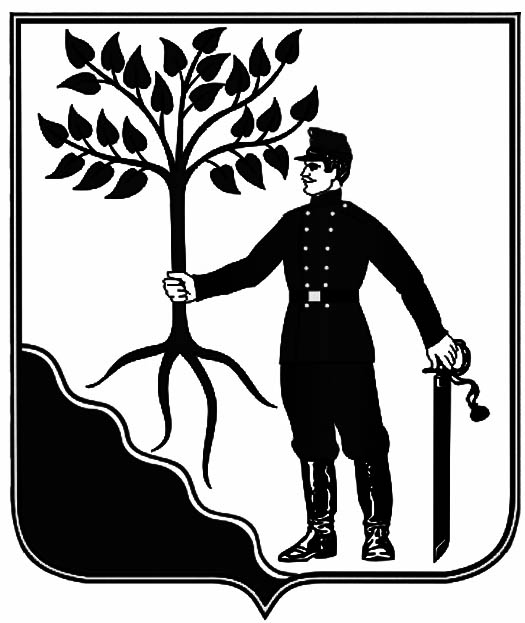 О признании утратившим силу постановления администрацииНовокубанского городского поселения Новокубанского  районаот 17 января 2020 года № 22 «Об утверждении Административного регламента исполнения администрацией Новокубанского городского поселения Новокубанского района муниципальной функции:«Осуществление муниципального контроля в области торговой деятельности на территории Новокубанского городского поселения Новокубанского района»В соответствии с Федеральным законом от 27 июля 2010 года № 210-ФЗ «Об организации предоставления государственных и муниципальных услуг», Федеральным законом от 06 октября 2003 года № 131-ФЗ «Об общих принципах организации местного самоуправления в Российской Федерации», Федеральным законом от 11 июня 2021 года № 170-ФЗ «О внесении изменений в отдельные законодательные акты Российской Федерации, Федеральным законом  от 31 июля 2020 года № 248-ФЗ «О государственном контроле (надзоре) и муниципальном контроле в Российской Федерации», Уставом администрации муниципального образования Новокубанский район,  протестом прокурора Новокубанского района от 23 ноября 2021 года  № 7-02-2021/7899   п о с т а н о в л я ю: 1.  Постановление администрации Новокубанского городского поселения Новокубанского района от 17 января 2020 года № 22 «Об утверждении Административного регламента исполнения администрацией Новокубанского городского поселения Новокубанского района муниципальной функции: «Осуществление муниципального контроля в области торговой деятельности на территории Новокубанского городского поселения Новокубанского района» признать утратившим силу.2. Контроль за выполнением настоящего постановления возложить на заместителя главы Новокубанского городского поселения  Новокубанского района А.Е. Ворожко. 3. Настоящее постановление вступает в силу со дня его официального опубликования в информационном бюллетене «Вестник Новокубанского городского поселения Новокубанского района» и подлежит размещению на сайте администрации Новокубанского городского поселения Новокубанского района.Глава  Новокубанского городского поселенияНовокубанского района                                                                                                                                                    П.В. Манаковцелях реализации политики Новокубанского городского поселения Новокубанского района в области развития малого и среднего предпринимательства на территории Новокубанского городского поселения Новокубанского района, на основании Федеральных законов от 24 июля 2007 года № 209-ФЗ «О развитии малого и среднего предпринимательства в Российской Федерации», от 22 июля 2008 года № 159-ФЗ «Об особенностях отчуждения недвижимого имущества, находящегося в государственной собственности субъектов Российской Федерации или в муниципальной собственности и арендуемого субъектами малого и среднего предпринимательства, и о внесении изменений в отдельные законодательные акты Российской Федерации», руководствуясь Федеральным законом от 6 октября 2003 года № 131-ФЗ «Об общих принципах организации местного самоуправления в Российской Федерации», распоряжением главы   администрации (губернатора) Краснодарского края от 3 декабря 2008 года       № 1040-р «Об имущественной поддержке субъектов малого и среднего предпринимательства в Краснодарском крае», законом Краснодарского края   от 7 июня 2004 года № 717-КЗ «О местном самоуправлении в Краснодарском крае», Уставом Новокубанского городского поселения Новокубанского района,   п о с т а н о в л я ю:1. Внести в постановление администрации Новокубанского городского поселения Новокубанского района от 25 августа 2016 года № 823 «Об утверждении перечня муниципального имущества, свободного от прав третьих лиц (за исключением имущественных прав субъектов малого и среднего предпринимательства), предназначенного для передачи во владение и (или) в пользование на долгосрочной основе субъектам малого и среднего предпринимательства и организациям, образующим инфраструктуру поддержки субъектов малого и среднего предпринимательства, не подлежащего продаже» и в приложение к постановлению (в редакции от 30 сентября 2021 года № 1126) следующие изменения:1) Наименование постановления изложить в новой редакции: «Об утверждении перечня муниципального имущества, свободного от прав третьих лиц (за исключением права хозяйственного ведения, права оперативного управления, а также имущественных прав субъектов малого и среднего предпринимательства), предназначенного для передачи во владение и (или) в пользование на долгосрочной основе субъектам малого и среднего предпринимательства и организациям, образующим инфраструктуру поддержки субъектов малого и среднего предпринимательства».2) Наименование приложения к постановлению изложить в новой редакции: «Перечень муниципального имущества, свободного от прав третьих лиц (за исключением права хозяйственного ведения, права оперативного управления, а также имущественных прав субъектов малого и среднего предпринимательства), предназначенного для передачи во владение и (или) в пользование на долгосрочной основе субъектам малого и среднего предпринимательства и организациям, образующим инфраструктуру поддержки субъектов малого и среднего предпринимательства».2. Отделу имущественных и земельных отношений администрации Новокубанского городского поселения Новокубанского района (Еремина) опубликовать настоящее постановление в информационном бюллетене «Вестник Новокубанского городского поселения Новокубанского района», разместить на официальном сайте Новокубанского городского поселения Новокубанского района в информационно-телекоммуникационной сети «Интернет» (www.ngpnr.ru).3. Контроль за исполнением настоящего постановления возложить на заместителя главы Новокубанского городского поселения Новокубанского района С.Б. Гончарова.4. Постановление вступает в силу со дня его подписания.Глава Новокубанского городского поселенияНовокубанского района		                     	                       П.В. Манаков                       Информационный бюллетень «Вестник Новокубанского городского поселения Новокубанского района»№ 71 от 16.12.2021г. Учредитель: Совет Новокубанского городского поселения Новокубанского районаАДМИНИСТРАЦИЯНОВОКУБАНСКОГО ГОРОДСКОГО ПОСЕЛЕНИЯНОВОКУБАНСКОГО РАЙОНА ПОСТАНОВЛЕНИЕАДМИНИСТРАЦИЯНОВОКУБАНСКОГО ГОРОДСКОГО ПОСЕЛЕНИЯНОВОКУБАНСКОГО РАЙОНА ПОСТАНОВЛЕНИЕ14 декабря 2021                      № 1451г. Новокубанскг. НовокубанскГлава Новокубанского городского поселенияНовокубанского районаП.В. МанаковЗаместитель главы Новокубанского городского поселения Новокубанского районаА.Е .Ворожко№ п/пМесто проведения ярмаркиМесто размещенияРеализуемая продукцияКоличество торговых мест на ярмаркеСроки проведения ярмаркиРежим работы ярмарки1г. Новокубанск, по смежеству с юго-восточной стороны от земельного участка, расположенного по адресу: г. Новокубанск,ул. Первомайская, 189/3 примерные координаты: 45.101797, 41.048185Площадка перед центральным рынкомДеревья хвойных пород, кондитерские изделия, фрукты14ежедневнос 08.00 до 17.002Краснодарский край,Новокубанский район,г. Новокубанск, ул. Первомайская, 128Прилегающая территорияДеревья хвойных пород5ежедневнос 08.00 до 17.003Краснодарский край,Новокубанский район,г. Новокубанск, ул. Нева, 25/1Прилегающая территорияДеревья хвойных пород5ежедневнос 08.00 до 17.00Заместитель главы Новокубанского городского поселенияНовокубанского районаА.Е. ВорожкоАДМИНИСТРАЦИЯНОВОКУБАНСКОГО ГОРОДСКОГО ПОСЕЛЕНИЯНОВОКУБАНСКОГО РАЙОНА ПОСТАНОВЛЕНИЕАДМИНИСТРАЦИЯНОВОКУБАНСКОГО ГОРОДСКОГО ПОСЕЛЕНИЯНОВОКУБАНСКОГО РАЙОНА ПОСТАНОВЛЕНИЕ15 декабря 2021                      № 1467г. Новокубанскг. НовокубанскАДМИНИСТРАЦИЯНОВОКУБАНСКОГО ГОРОДСКОГО ПОСЕЛЕНИЯАДМИНИСТРАЦИЯНОВОКУБАНСКОГО ГОРОДСКОГО ПОСЕЛЕНИЯНОВОКУБАНСКОГО РАЙОНА  ПОСТАНОВЛЕНИЕ НОВОКУБАНСКОГО РАЙОНА  ПОСТАНОВЛЕНИЕ от 15.12.2021                  № 1456г. Новокубанскг. НовокубанскО внесении изменений в постановление администрации  Новокубанского городского поселения Новокубанского района от 25 августа 2016 года № 823 «Об утверждении перечня муниципального имущества, свободного от прав третьих лиц (за исключением имущественных прав субъектов малого и среднего предпринимательства), предназначенного для передачи во владение и (или) в пользование на долгосрочной основе субъектам малого и среднего предпринимательства и организациям, образующим инфраструктуру поддержки субъектов малого и среднего предпринимательства, не подлежащего продаже»Информационный бюллетень «Вестник Новокубанского городского поселения Новокубанского района»Адрес редакции-издателя:352235, Краснодарский край, Новокубанский район, г. Новокубанск, ул. Первомайская, 128.Главный редактор  А. Е. ВорожкоНомер подписан к печати 16.12.2021 в 10-00Тираж 30 экземпляровДата выхода бюллетеня 16.12.2021Распространяется бесплатно